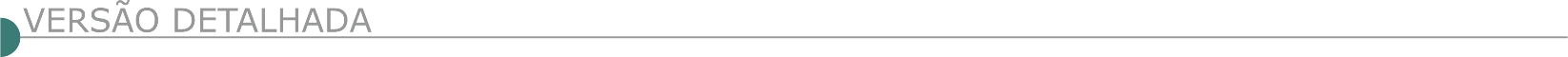 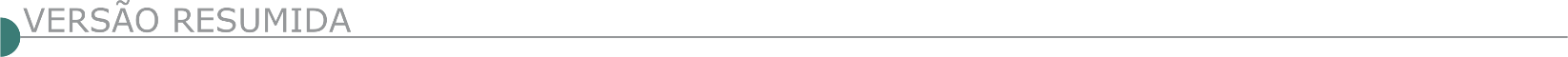 CÂMARA MUNICIPAL DE ALFREDO VASCONCELOS-MG AVISO DE REMARCAÇÃO E RETIFICAÇÃO DO EDITAL TOMADA DE PREÇO Nº 001/2020 A Câmara Municipal de Alfredo Vasconcelos torna público que fará realizar, em conformidade com a Lei Federal nº 8.666/93 e alterações posteriores, Lei Federal n.º 10.520, Decreto Municipal 543/2017, Processo 001/2020, Tomada de Preço nº 001/2020. Objeto: contratação de pessoa jurídica para realização de serviços de obras de engenharia na reforma e ampliação do prédio da Câmara Municipal de Alfredo Vasconcelos/MG. O Edital completo estará disponível a partir do dia 15/05/2020, no horário de 13 às 16 horas, no Setor de Licitações, situado na Av. Estrada Real, 49 – Centro, Alfredo Vasconcelos e no site oficial da Câmara no endereço eletrônico www.camaraalfredovasconcelos.mg.gov.br. A abertura do certame será dia 01/06/2020 às 13:00 horas, na Câmara Municipal de Alfredo Vasconcelos / MG, maiores informações pelo e-mail: camaraalfredovasconcelos@hotmail.com ou tel.: (32) 3367-1101.  CONSÓRCIO INTERMUNICIPAL DE SAÚDE MACRO REGIÃO DO SUL DE MINAS - CISSUL EXTRATO DE PUBLICAÇÃO DO EDITAL DE LICITAÇÃO - MODALIDADE: PREGÃO PRESENCIAL Nº 014/2020 - PROCESSO Nº 078/2020 O CISSUL, torna público, que realizará Licitação Pública, com a Finalidade: contratação de empresa especializada para prestação de serviços de locação de caçamba para recolhimento de lixo comum durante o período de 12 (doze) meses. Data Abertura: 01/06/2020 - Horário: 08:30:00 - Tipo: Menor Preço Global. O inteiro teor do Edital Licitatório está à disposição dos interessados de 2ª a 6ª feira, das 13 às 17 horas, na Rua João Urbano Figueiredo, nº 177, Bairro Boa Vista, Varginha/MG, no site www.cissul.saude.mg.gov.br/licitacoes/editais/ ou ainda pelo e-mail: licitacoes@cissul.saude.mg.gov.br. Os interessados em participar deste Pregão deverão comparecer utilizando máscaras, em atendimento às recomendações do Ministério da Saúde.  EMPRESA DE CONSTRUÇÕES, OBRAS, SERVIÇOS, PROJETOS, TRANSPORTES E TRÂNSITO DE BETIM – ECOS LICITAÇÃO TOMADA DE PREÇOS 01/2020, PAC 010/2020Objeto: contratação de empresa de engenharia sob o regime de empreitada a preços unitários para execução da obra da Creche, modelo Padrão Municipal para atendimento de 384 crianças de 00 a 05 anos em regime integral, na Rua Jyyba, s/nº, Bairro Parque do Cedro, Betim-MG, com a abertura marcada para as 10:15 (dez e quinze) horas, do dia 04 de junho de 2020. O Edital e seus Anexos encontram-se à disposição dos interessados no site www.betim.mg.gov.br/licitacao/.  PREFEITURA MUNICIPAL DE ABAETÉ/ MG - PROCESSO 91/2020 - PREGÃO PRESENCIAL 23/2020Município de Abaeté/MG, localizado na Praça Amador Álvares, 167, Centro, inscrito no CNPJ 18.296.632/0001-00, torna público a abertura de Processo Licitatório 91/2020, Pregão Presencial 23/2020, objetivando a contratação de empresa para implantação de sistema simplificado de abastecimento de água (perfuração de um poço artesiano) conforme planilha orçamentária e projeto anexos ao edital. A entrega e sessão de abertura dos envelopes serão no dia 27/05/2020 às 13:00. Mais informações e edital poderão ser obtidas em dias úteis de 12:00 às 18:00, tel:37-3541-5256, site www.abaete.mg.gov.br, licitacao@abaete.mg.gov.br. PREFEITURA MUNICIPAL DE CAPINÓPOLIS-MG. AVISO DA TP Nº 003/2020. Tipo Menor Preço Global. Objeto: Contratação de pessoa jurídica especializada, sob regime de empreitada por preço global, com fornecimento de equipamentos, mão-de-obra, materiais e dos serviços técnicos necessários para execução de obra de pavimentação asfáltica e drenagem pluvial neste município em atendimento ao Contrato de repasse nº 884934/2019 firmado entre a União Federal por intermédio do Ministério do Desenvolvimento Regional representado pela Caixa Econômica Federal e o Município de Capinópolis. Data da entrega e abertura dos envelopes: 01/06/2020 às 14h00min (catorze horas) horas. O Edital encontra-se disponível no site: www.capinopolis.mg.gov.br. Informações pelo telefone: 034-263-0320. PREFEITURA MUNICIPAL DE CAXAMBU – MG - AVISO LICITAÇÃO. PROC. Nº 48/2020, PREGÃO ELET. Nº 19/2020. Objeto: Locação de 02(dois) caminhões/compactador 10 m3, para coleta de resíduos sólidos. Data: 26/05/2020 às 10:00 h. de Brasília. Edital disponível no www.caxambu.mg.gov.br ou www.bll.org.br. PREFEITURA MUNICIPAL DE COLUNA/ MG - PAL Nº 32/20 - TP Nº 04/20 Objeto: “Contratação de empresa especializada para execução de reforma no Ginásio Poliesportivo Municipal Eneier Nicodemos Batista Pereira, com fornecimento de mão de obra, materiais, equipamentos necessários, conforme memorial descritivo, planilha orçamentária, cronograma físico-financeiro e projeto”. Sessão dia 28.05.2020, às 09:30 horas. O Edital e seus anexos estarão à disposição no Setor Licitações, pelo e-mail: licitacaocoluna@gmail.com. Coluna, 13.05.20. Denise Lemes de O. Vieira – Presidente da Comissão Permanente de Licitação. PAL Nº 33/20 - TP Nº 05/20Objeto: “Contratação de empresa do ramo, para perfuração de sistemas simplificados de abastecimento de água - poços artesianos na comunidade do Córrego Dos Piaus, Município de Coluna/MG, conforme plano de trabalho, exigências e especificações constantes na planilha, memorial, projetos e demais exigências deste, através do recurso próprio do município”. Sessão dia 28.05.2020, às 13:00 horas. O Edital e seus anexos estarão à disposição no Setor Licitações, pelo e-mail: licitacaocoluna@gmail.com. PREFEITURA MUNICIPAL DE CONCEIÇÃO DO MATO DENTRO DEPARTAMENTO DE LICITAÇÕES E CONTRATOS AVISO DE LICITAÇÃO – TOMADA DE PREÇO Nº 011/2020. O Município de Conceição do Mato Dentro – MG torna público que realizará o Processo nº 093/2020 – Tomada de Preço nº 011/2020, tipo MENOR PREÇO GLOBAL; cujo objeto é a contratação de empresa especializada em engenharia para construção de uma pista de skate, no município de Conceição do Mato Dentro/MG, conforme especificações constantes na planilha, cronograma, memorial descritivo e projeto, anexos ao edital n° 093/2020. Dia da abertura: 05 de junho de 2020 às 09h00min. Maiores informações pelo telefone (31) 3868-2398 - Edital disponível no site oficial do Município – www.cmd.mg.gov.br.PROCESSO Nº 111/2020 – TOMADA DE PREÇO Nº 012/2020Tipo MENOR PREÇO GLOBAL; cujo objeto é a contratação de empresa especializada para elaboração de projeto e implantação da sede do Parque Municipal Salão de Pedras, no município de Conceição do Mato Dentro/MG, conforme especificações constantes na planilha, cronograma, memorial descritivo e projeto, anexos ao edital n° 093/2020. Dia da abertura: 04 de Junho de 2020 às 09h00min. Maiores informações pelo telefone (31) 3868-2398 - Edital disponível no site oficial do Município – www.cmd.mg.gov.br. PREFEITURA MUNICIPAL DE CONFINS/MG. TOMADA DE PREÇOS Nº 001/2020. AVISO DE EDITAL. O Município de Confins/MG comunica que realizará no dia 29 de maio de 2020 às 13:30h, Licitação na modalidade TOMADA DE PREÇOS Nº 001/2020, cujo objeto é a Contratação de empresa especializada para execução de obra de Recomposição e Compensação Ambiental da Lagoa José Teixeira da Costa” conforme solicitação das Secretarias Municipais de Obras, de acordo com Edital e seus anexos. O Edital poderá ser adquirido no link: https://www.confins.mg.gov.br/portal/editais/1. As propostas serão protocoladas até às 13:00h na data da abertura dos envelopes, no Setor de Protocolo na Rua Gustavo Rodrigues, 265. Tel. de contato: (31) 3665-7829. PREFEITURA MUNICIPAL DE CORONEL XAVIER CHAVES - 	AVISO DE LICITAÇÃO- PROCESSO LICITATÓRIO 28/2020, TOMADA DE PREÇOS 04/2020Tipo Menor Preço Global. Objeto: CONTRATAÇÃO DE EMPRESA ESPECIALIZADA PARA EXECUTAR OBRA DE REFORMA E ESTRUTURAÇÃO DA ANTIGA SALA DE INFORMÁTICA DA ESCOLA MUNICIPAL PARA ALOCAÇÃO DE GABINETES ODONTOLÓGICOS. Abertura:05/06/2020 às 8h00min.O edital está disponível no Site - “www.coronelxavierchaves.mg.gov.br", informações na prefeitura municipal à Rua Padre Reis, 84, Centro Coronel Xavier Chaves, MG, no horário de 08h00min às 11h00min e de 12h00min às 16h00min. Tel.:(32) 3357-1235.PREFEITURA MUNICIPAL DE CÓRREGO DANTA, TORNA PÚBLICO A REALIZAÇÃO DE LICITAÇÃO NA MODALIDADE TOMADA DE PREÇO N 005/2020ABETURA: no dia 03 de junho de 2020, às 10:00 (dez) horas na sede da Prefeitura, situada na Avenida Francisco Campos, nº 27, Centro, Córrego Danta, MG, cujo objeto é a contratação de empresa especializada para Pavimentação em bloquete em vias públicas de Córrego Danta - MG. Os envelopes contendo a documentação de Habilitação e proposta, poderão ser entregues no endereço acima citado, até às 09:45 horas, do dia 03/06/2020. Os interessados poderão adquirir o edital no site www.corregodanta.mg.gov.br, no endereço acima citado ou obter informações no horário de 08:00 às 17:00 horas de segunda à sexta-feira, pelo telefone 37 3424-1010 ou pelo e-mail; licitacao@corregodanta.mg.gov.br.PREFEITURA MUNICIPAL DE DIVINÓPOLIS AVISOS ABERTURA DE LICITAÇÃO. PROCESSO LICITATÓRIO Nº. 076/2020, TOMADA DE PREÇOS Nº. 006/2020TIPO MENOR PREÇO, CUJO OBJETO É: Avisos abertura de Licitação. Processo Licitatório nº. 076/2020, Tomada de Preços nº. 006/2020, tipo menor preço, cujo objeto é a Contratação de empresa para realização de reforma e ampliação de cozinha, área de serviço, despensa, sala de aula e mudança da biblioteca, acesso a sala de professores na EM Prof.º Odilon Santiago, no bairro Casa Nova, no município de Divinópolis / MG. A abertura dos envelopes dar-se-á no dia 02 de Junho de 2020 às 13:00 horas. Na sala de licitações desta Prefeitura. O edital em inteiro teor estará à disposição dos interessados de segunda a sexta-feira, de 12:00h às 17:30h, na Av. Paraná nº. 2.601 - 3º andar (sala 313), São José, CEP 35.501-170, Município de Divinópolis. Quaisquer informações poderão ser obtidas no endereço acima ou pelo site www.divinopolis.mg.gov.br, informações e esclarecimento pelo telefone (37) 3229-8127 / 3229-8128.PREFEITURA MUNICIPAL DE DOM CAVATI/MG - TOMADA DE PREÇOS Nº001/2020Torna público para conhecimento dos interessados, com julgamento menor preço GLOBAL, cujo objeto é a contratação de empresa para execução de obra de infraestrutura urbana de pavimentação de vias públicas no município de Dom Cavati de acordo com Ministério de Desenvolvimento regional. Os envelopes contendo documentação e proposta deverão ser entregues até às 09:00hs do dia 04/06/2020, na sede da Prefeitura Municipal, na Rua Novo Horizonte, nº303 – centro. A sessão terá início às 09:15hs. Maiores informações (33)3357- 1140. PREFEITURA MUNICIPAL DE FRUTAL/ MG - AVISO DE LICITAÇÃO – CONCORRÊNCIA PÚBLICA N.º 001/2020. O Departamento de Licitações da Prefeitura Municipal de Frutal/MG torna pública a abertura da CONCORRÊNCIA PÚBLICA N.º 001/2020 – Refere-se a outorga onerosa, na modalidade de concessão administrativa, de empresa apta à prestação dos SERVIÇOS, que compreendem a outorga de concessão para execução de serviços de operação e manutenção do aterro sanitário de resíduos sólidos urbanos, no Município de Frutal, delegação da gestão das atividades; e destinação final dos resíduos sólidos oriundos do sistema de tratamento de saúde e demais insumos, tudo conforme especificações no Termo de Referência. A abertura dos envelopes será dia 29 de junho de 2020 às 13:00h na sala de licitações da Prefeitura Municipal de Frutal/MG, localizada à Praça Dr. França nº 100. O edital e seus anexos estão disponibilizados pelo sítio (www.frutal.mg.gov.br) e podendo ser solicitados gratuitamente pelo e-mail (licitacao@frutal.mg.gov.br) ou retirá-los no local mediante mídia removível, fornecida pelo interessado. O departamento de licitações não se responsabiliza pela recepção via e-mail. PREFEITURA MUNICIPAL DE ITANHOMI/ MG -TP 04/2020. Aviso de Licitação: A Prefeitura Municipal de Itanhomi, torna público, para conhecimento de todos, que fará realizar no dia 01/06/2020, às 08:00 h, a Licitação Nº 021/2020 – modalidade TP Nº 004/2020, tipo Menor Preço Global, em conformidade com a Lei 8.666/93. Os envelopes deverão ser protocolados na Prefeitura até às 08:00 h do dia 01/06/2020. O objeto da presente licitação é a contratação de empresa especializada em engenharia para construção de galeria de drenagem pluvial e recuperação de pavimentação na sede do Município. O EDITAL se encontra à disposição dos interessados, que poderão adquiri-lo até o dia 29/05/2020, das 7:00 às 11:00 e das 12:00 às 16:00 h, junto à CPL, em sua sede à Av. JK, 91 – Centro – Itanhomi/MG – CEP: 35.120- 000, mediante apresentação de GR no valor de R$ 300,00, devidamente quitada, disponível no Deptº Imobiliário da Prefeitura. Para maiores esclarecimentos entre em contato com a CPL, através do telefone (33) 3231-1345. Prefeitura Municipal de Itanhomi, 13/05/2020. José Carlos de Lima – Presidente da CPPREFEITURA MUNICIPAL DE ITANHOMI, TORNA PÚBLICO, PARA CONHECIMENTO DE TODOS, QUE FARÁ REALIZAR NO DIA 01/06/2020, ÀS 08:00 H, A LICITAÇÃO Nº 021/2020 – MODALIDADE TP Nº 004/2020Tipo MENOR PREÇO GLOBAL, em conformidade com a Lei 8.666/93. Os envelopes deverão ser protocolados na Prefeitura até às 08:00 h do dia 01/06/2020. O objeto da presente licitação é a contratação de empresa especializada em engenharia para construção de galeria de drenagem pluvial e recuperação de pavimentação na sede do Município. O EDITAL se encontra à disposição dos interessados, que poderão adquiri-lo até o dia 29/05/2020, das 7:00 às 11:00 e das 12:00 às 16:00 h, junto à CPL, em sua sede à Av. JK, 91 – Centro – Itanhomi/MG – CEP: 35.120- 000, mediante apresentação de GR no valor de R$ 300,00, devidamente quitada, disponível no Deptº Imobiliário da Prefeitura. Para maiores esclarecimentos entre em contato com a CPL, através do telefone (33) 3231-1345.PREFEITURA MUNICIPAL DE JABOTICATUBAS/MG - AVISO DE LICITAÇÃO – PROCESSO LICITATÓRIO Nº 042/2020 – PREGÃO PRESENCIAL Nº 022/2020 A Prefeitura Municipal de Jaboticatubas/MG, através da Pregoeira e sua equipe, torna público o PREGÃO PRESENCIAL Nº 022/2020. Objeto: Registro de Preços de asfalto ecológico para manutenção das vias públicas do Município de Jaboticatubas/MG, em atendimento à Secretaria Municipal de Obras e Infraestrutura e Secretaria Municipal de Administração Regional; Data: 27 de maio de 2020; Horário: 08 horas e 30 minutos; Tipo: Menor Preço; Critério de Julgamento: Preço por item. Maiores informações: Pça Nossa Senhora da Conceição, 38 – Centro, CEP 35.830-000, Jaboticatubas/MG; Telefax: (31) 3683-1071; e-mail: licitacao@jaboticatubas.mg.gov.br; Site: www.jaboticatubas.mg.gov.br. AVISO DE LICITAÇÃO - PROCESSO: 0061/2020 - TOMADA DE PREÇO: 0004/2020. O município de Janaúba/MG, torna público para o conhecimento dos interessados que realizará no dia, Segunda-feira , 01 de Junho de 2020 às 09:00:00, em sua sede situada na Praça Dr Rockert, n° 92, Centro, Janaúba/MG, Licitação de nº 0061/2020 na modalidade Tomada de Preço nº 0004/2020, do tipo Menor Preço Global para Pavimentação Asfáltica em TSD, conforme especificações constantes no edital e seus anexos, cuja cópia poderá ser adquirida junto ao Setor de Licitações, no referido endereço, no horário de 13:00 às 17:00 horas, nos dias úteis assim como no site www.janauba.mg.gov.br/licitacao. AVISO DE LICITAÇÃO - PROCESSO: 0001/2020 - TOMADA DE PREÇO: 0001/2020. O município de Janaúba/MG, torna público para o conhecimento dos interessados que realizará no dia, Segunda-feira , 01 de Junho de 2020 às 15:00:00, em sua sede situada na Praça Dr Rockert, n° 92, Centro, Janaúba/MG, Licitação de nº 0001/2020 na modalidade Tomada de Preço nº 0001/2020, do tipo Menor Preço por Lote para Reforma em Escolas Municipais, conforme especificações constantes no edital e seus anexos, cuja cópia poderá ser adquirida junto ao Setor de Licitações, no referido endereço, no horário de 13:00 às 17:00 horas, nos dias úteis assim como no site www.janauba.mg.gov.br/licitacao. PREFEITURA MUNICIPAL DE LAVRAS – MG. PROCESSO LICITATÓRIO Nº 037/2020 – PREGÃO 028/2020.Registro de preços para futura e eventual Contratação de empresa especializada na prestação de serviço de locação de máquinas pesadas com operadores, caminhões com motorista e equipamentos para construção civil para execução de serviços de transporte de cargas, manutenção e correção da drenagem pluvial, vias públicas, estradas rurais e dos próprios públicos em atendimento a Secretaria Municipal de Obras, Regulação Urbana e Defesa Civil, Secretaria Municipal de Agricultura, Pecuária e Abastecimento e Secretaria Municipal de Meio Ambiente. Data de apresentação de envelopes e julgamento: 09h00min do dia 26/05/2020. O Edital encontra-se na sede da Prefeitura Municipal, à Av. Dr. Sylvio Menicucci, nº 1575, Bairro Presidente Kennedy ou pelo site www.lavras.mg.gov.br. Telefone: (35) 3694-4065. PREFEITURA MUNICIPAL DE MENDES PIMENTEL SETOR DE LICITAÇÃO TOMADA DE PREÇOS N°. 02/2020 PROCESSO ADMINISTRATIVO DE LICITAÇÃO N°. 19/2020Objeto: Contratação de empresa especializada em engenharia para execução de obras de Modernização do Estádio Municipal Juraci Castório, Município de Mendes Pimentel/MG, conforme Contrato de Repasse n°. 873649/2018, Operação n°. 1057.837-95, celebrado entre a União Federal, por intermédio do Ministério do Cidadania, representado pela Caixa Econômica Federal e o Município de Mendes Pimentel/MG. Tipo: Menor Preço Por Empreitada Global. Abertura: 29/05/2020, às 08h15min. Adquirir Edital e anexos pelo site: www.mendespimentel/mg.gov.br. Maiores informações: Tel. (33) 3246-1280.PREFEITURA MUNICIPAL DE MIRABELA/MG TP Nº 009/2020 A realizar-se dia 29/05/2020 as 08:30 hs - Objeto – Contratação de empresa especializada em engenharia para execução de serviços de recapeamento e tapa buracos em cbuq em diversas ruas deste município de Mirabela-MG, conforme projetos que integram o presente edital. Edital disponível no site: www.mirabela.mg.gov.br. Informações: (38)3239-1288.PREFEITURA MUNICIPAL DE MONTES CLAROS/ MG - AVISO DE LICITAÇÃO PROCESSO LICITATÓRIO N°. 0242/2020 TOMADA DE PREÇO N°. 003/2020 O Município de Montes Claros/MG, através da Secretaria Municipal de Esporte, Juventude e da Comissão Permanente de Licitação e Julgamento, designada pelo Decreto Municipal n°. 3.876, de 16 de julho de 2019, TORNA PÚBLICO o edital de Tomada de Preço n°. 003/2020, para contratação de empresa especializada para execução das obras de construção de quadra coberta na Comunidade Ermidinha, no Município de Montes Claros/MG. Prazo para a entrega dos envelopes: até às 09h do dia 01/06/2020. Data da sessão: às 09h30 do dia 01/06/2020. Íntegra do edital: https://licitacoes.montesclaros.mg.gov.br/. Contato: (38) 2211-3190 - Comissão Permanente de Licitação e Julgamento. Montes Claros/MG, 12 de maio de 2020PREFEITURA MUNICIPAL DE OURO PRETO/ MG - TOMADA DE PREÇOS Nº. 003/2020Torna pública, a REABERTURA da Tomada de Preços nº. 003/2020 – reforma das instalações da escola municipal Profª Haydê Antunes - CAIC - localizada no bairro Vila Alegre, distrito de Cachoeira do Campo, Ouro Preto - MG, atendendo à solicitação da Secretaria Municipal de Obras e Urbanismo. Protocolo dos envelopes de habilitação e proposta de preços até às 08h30min do dia 01/06/2020, início da sessão dia 01/06/2020 às 09h00min. Edital no site www.ouropreto.mg.gov.br. Informações:31) 3559-3301. PREFEITURA MUNICIPAL DE PALMOPOLIS/ MG -AVISO DE REABERTURA - TOMADA DE PREÇOS Nº 001/2020 Torna público a reabertura do Processo Administrativo nº 013/2020, Tomada de Preços nº 03/2020, Objeto: Contratação especializada no ramo de engenharia para obra de pavimentação em vias publica no Município de Palmópolis através do contrato de repasse 862339/2017/ MCIDADES/CAIXA, Com fornecimento de material, para o dia 21/05/2020, à 09:00. Informações na Prefeitura Municipal. PREFEITURA MUNICIPAL DE PERIQUITO / MG, EXTRATO DE PRORROGAÇÃO DE PRAZO DO PREGÃO PRESENCIAL N.º 018/2020Objeto e a prorrogação da data de abertura, cujo objeto Registro de preço para aquisição de materiais para pavimentação asfáltica (rr-1c, cm – 30, cap50/70, pedra, brita), pó de pedra e bica corrida, com entrega parcelada, de acordo com a necessidade no município de Periquito / MG, no decorrer da pavimentação do Distrito de Pedra Corrida e Serraria ao entroncamento da rodovia 381, conforme Termo de Referência deste Edital de Pregão Presencial para Registro de Preço n.º 018/2020, abertura dia 18/05/2020 as 09 Horas, tendo em vista que o Edital permanece inalterado. Periquito, 13/05/2020. Geraldo Martins Godoy – Prefeito MunicipalPREFEITURA MUNICIPAL DE PIEDADE DOS GERAIS - MG – PP Nº 017/2020. Obj: Contratação de empresa especializada em prestar serviços de destinação final de resíduos sólidos urbanos - rsu em aterro sanitário devidamente licenciado pelo órgão de meio ambiente competente, em atendimento a solicitação da secretaria municipal de meio ambiente. Entrega dos envelopes Proposta e Habilitação dia 28/05/2020 às 09:00hs. Rogério Mendes da Costa- Prefeito- Piedade dosPREFEITURA MUNICIPAL DE POUSO ALEGRE – MG. TOMADA DE PREÇOS Nº 02/2020 - PROCESSO LICITATÓRIO Nº 37/2020“Contratação de empresa especializada para execução de serviços de reforma na quadra poliesportiva no bairro esplanada, no município de Pouso Alegre-MG”. A sessão pública será realizada no dia 04 (quatro) de junho de 2020 as 09h00min. O edital e seus anexos poderão ser consultados e obtidos gratuitamente em dias úteis e em horário comercial mediante a apresentação de PEN DRIVE, para cópia do arquivo e no site da prefeitura www.pousoalegre. mg.gov.br, na aba “Edital de Licitação”. Mais informações: (35) 3449- 4023 ou e-mail: editaispmpa@gmail.com. PREFEITURA MUNICIPAL DE REDUTO/ MG - AVISO DE LICITAÇÃO- PREGÃO PRESENCIAL 21/2020, Para Fornecimento e Implantação de 02 (duas) ETEs (Estação de Tratamento de Esgoto), para atender as escolas Municipais, Joao Claudio Robadel e Escola Francisco da Gama em Reduto/MG, sendo a abertura dos envelopes dia 27/05/2020, às 09:00 horas. O edital e maiores informações poderão ser obtidos no Setor de Licitações, de 13:00 às 17:00 horas, telefone (33) 3378-4155. E-mail analucialicitacoes@yahoo.com.br.PREFEITURA MUNICIPAL DE SALTO DA DIVISA/ MG- TOMADA DE PREÇOS 001/2020A Prefeitura Municipal de Salto da Divisa MG publica nova data para abertura no dia 01/06/2020 ás 09h00min do proc. Licit. Nº 031/2020 – TP Nº 001/2020. Objeto: Contr. De Pj P/ Exec. De Obra E Sv De Eng. De Recapeamento Asfáltico De Vias Públicas Urbanas Em Pmf – PréMisturado A Frio, Med. Fornec. De Materiais E Mão De Obra Na Av. Minas Gerais No Município De Salto Da Divisa. Edital disponível no site www.saltodadivisa.mg.gov.br/licitacoes - Maiores informações no e-mail: licitacao@saltodadivisa.mg.gov.brPREFEITURA MUNICIPAL DE SÃO PEDRO DOS FERROS/MG – EXTRATO DE EDITAL DE TOMADA DE PREÇO N° 004/2020.OBJETO: Contratação de empresa especializada para execução de obras de calçamento na rua Vilatalino Eleutério, bairro São Paulo em São Pedro dos Ferros-MG. Tipo menor preço global – por empreitada. Protocolo até 29/05/2020 ás 09:00 horas. Abertura às 09:00 horas do mesmo dia. Vistoria técnica in loco, ás 09:00 horas do dia 26/05/2020. Edital disponível através do e-mail - licitacao@saopedrodosferros.mg.gov.br, com a devida identificação ou retirada no espaço municipal. São Pedro dos Ferros/MG, 13/05/2020. PREFEITURA MUNICIPAL DE SARZEDO/MG - CONCORRÊNCIA PÚBLICA Nº 03/2020. Objeto: Registro de preço para execução de serviços de engenharia de drenagem pluvial, complementação e manutenção de redes existentes, bem como recomposição em diversos logradouros do munícipio de Sarzedo/MG conforme Memorial Descritivo, Planilha Composição de Custos, Cronograma físico-financeiro e Projeto Básico anexos ao edital. RETIFICAÇAO: Na planilha orçamentária, item 5.1, onde se lê: Concreto para berço de rede tubular traço 1:3:6, inclusive lançamento, leia-se: Lastro de concreto magro, inclusive transporte, lançamento e adensamento. LIMITE DE ENTREGA DOS ENVELOPES: 29/05/2020, até 09:00. Local: Divisão de Protocolo: Rua Elói Cândido de Melo, nº 477, Centro – Sarzedo/MG. A sessão pública de abertura dos envelopes ocorrerá em: 29/05/2020, às 09:30h, local: Rua Eduardo Cozac, nº 357, Centro, Sarzedo/MG. Edital: www.sarzedo.mg.gov.br. AVISO DE ABERTURA DE LICITAÇÃO – TOMADA DE PREÇOS N.º 03/2020Para “Contratação de empresa de engenharia para execução de serviços de revitalização e ampliação das instalações do Campo de Futebol do Bairro Vera Cruz, incluindo fornecimento de materiais, equipamentos e mão de obra, conforme descrito e especificado neste edital e anexos”. Protocolar os envelopes até o dia 29/05/2020, as 09h00mn, no Setor de Protocolos da Prefeitura, sito a Rua Eloi Candido de Melo, 477, Centro, Sarzedo. Os envelopes serão abertos nesta mesma data, 29/05/2020, as 09h30mn no Setor de Compras, a Rua Antônio Dias dos Santos, 148, Centro, Sarzedo/MG. O edital e anexos encontram-se a disposição no site da Prefeitura www.sarzedo.mg.gov.br. Informações pelo telefone 31 3577 6531, e-mail comprassaude@sarzedo.mg.gov.br. AVISO DE ABERTURA DE LICITAÇÃO – TOMADA DE PREÇOS N.º 04/2020 – PARA“Contratação de empresa de engenharia para execução de serviços de implantação de Praça Pública na Alameda das Rosas, Bairro Masterville, incluindo fornecimento de materiais, equipamentos e mão de obra, conforme descrito e especificado neste edital e anexos”. Protocolar os envelopes até o dia 02/06/2020, as 09h00mn, no Setor de Protocolos da Prefeitura, sito a Rua Eloi Candido de Melo, 477, Centro, Sarzedo. PREFEITURA MUNICIPAL DE SENADOR CORTES - PROCESSO DE LICITAÇÃO Nº 059/2020 TOMADA DE PREÇO Nº 003/2020 COMISSÃO DE LICITAÇÃO PROCESSO Nº 059/2020 Aviso de licitação. Prefeitura Municipal de Senador Cortes-MG. A Comissão de Licitação torna público a realização do Processo de Licitação nº 059/2020, Tomada de Preço nº 003/2020. Tipo Menor Preço Global. Cujo objeto é a CONTRATAÇÃO DE EMPRESA DE ENGENHARIA PARA EXECUÇÃO DE OBRAS DE REFORMA PARCIAL DA CRECHE MUNICIPAL ANTÔNIO MONTEIRO DA ROCHA E ESCOLA MUNICIPAL CASTELINHO ENCANTADO DE EDUCAÇÃO INFANTIL. A abertura dos envelopes será no dia 01/06/2020, às 10:00hs. A íntegra do instrumento convocatório poderá ser obtido, nos dias úteis, no horário de 9h00min as 16h00min horas, na Avenida Antônio de Souza Rabelo, nº 179, Centro, Senador Cortes, ou pelo site da prefeitura: www.senadorcortes.mg.gov.br, ou pelo e-mail: licitacao@senadorcortes.mg.gov.br. Informações pelo tel. (32) 3287- 1153.PREFEITURA MUNICIPAL DE SIMÃO PEREIRA-MG TOMADA DE PREÇOS Nº 003/2020Faz saber que estará realizando licitação no dia 28/05/2020, às 10:00 hs, TIPO: EMPREITADA INDIRETA PELO MENOR PREÇO GLOBAL para contratação de empresa especializada em obras de engenharia civil para a Execução de Serviço Infraestrutura na construção de via Pública .Maiores informações estão contidas no Edital Completo e informações: (32) 3272-0521, e-mail: licita@simaopereira.mg.gov.br, site: www.simaopereira.mg.gov.br.PREFEITURA MUNICIPAL DE TURMALINA/MG, PREGÃO PRESENCIAL Nº 012/2020Torna público que realizara a licitação para o RP, cujo objeto e o Registro de preços para futura e eventual contratação de empresa para prestação de serviços de horas máquinas (trator de esteira e motoniveladora - patrol) em atendimento as atividades realizadas pelas Secretarias Municipais de Assuntos Rurais, Meio Ambiente e Recursos Hídricos e Secretaria Municipal de Obras, do município de Turmalina – MG, com entrega dos envelopes de proposta e habilitação às 08:00 horas do dia 27 de maio de 2020, nos termos da Lei Federal nº 8.666/93 e Lei Federal nº 10.520/02. Demais informações e Edital à disposição na PREFEITURA MUNICIPAL DE TURMALINA/MG, à Av. Lauro Machado, nº 230 – Centro - Telefone nº (38) 3527-1257 (atendimento em h. comercial). GOVERNO DO ESTADO DE SERGIPE COMPANHIA DE SANEAMENTO DE SERGIPE – AVISO DE LICITAÇÃO PÚBLICA Nº 4/2020-DESO A COMPANHIA DE SANEAMENTO DE SERGIPE - DESO torna público que, realizará às 09:30 horas do dia 04 de junho de 2020, na sala da Comissão Permanente de Licitações, conforme novo procedimento das sessões presenciais de licitação por meio de videoconferência, devido a situação pandêmica acarretada pelo do Novo Coronavírus - COVID-19, a LICITAÇÃO PÚBLICA Nº 004/2020-DESO. Objeto: REPARAÇÃO DE PASSEIOS E PAVIMENTAÇÃO EM PARALELEPÍPEDOS EM VIRTUDE DE VAZAMENTOS NA REGIÃO METROPOLITANA DE ARACAJU/SE. O Edital completo bem como as instruções para participação desse processo licitatório poderá ser obtido no site www.deso-se.com.br. ESTADO DE SP - PREFEITURA MUNICIPAL DE ITAPEVA - CONCORRÊNCIA N° 1/2020 PROCESSO ADMINISTRATIVO Nº 970/2020 Tipo Menor Preço - Interessado: Secretaria Municipal de Obras - Objeto: Contratação de empresa especializada em serviços de engenharia. Entrega dos envelopes "DOCUMENTOS E PROPOSTAS" até as 10h00min do dia 15/06/2020. Início da sessão e abertura dos envelopes, ás 10h15min do dia 15/06/2020 no Departamento de Compras e Licitações na Praça Duque de Caxias, n° 22 - Centro - Itapeva/SP. Disponibilidade do Edital: no portal eletrônico www.itapeva.sp.gov.br (menu licitações). Esclarecimentos adicionais no e-mail pregao@itapeva.sp.gov.br ou pelo telefone (15) 3526-8006. Demais detalhes serão fornecidos no Departamento de Compras e Licitações, no horário normal de expediente à Praça Duque de Caxias, n° 22 - Centro - Itapeva/SP.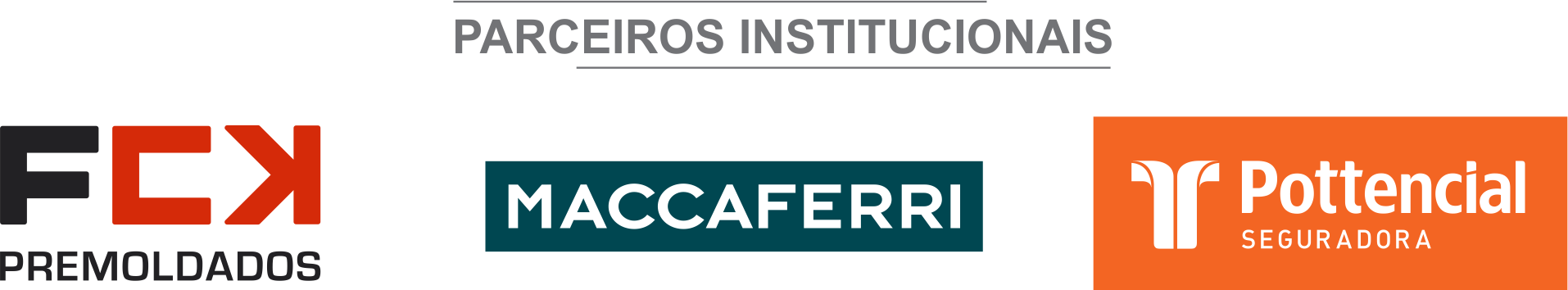 ÓRGÃO LICITANTE: EMBASA - EMPRESA BAIANA DE ÁGUAS E SANEAMENTO S.A.  SECRETARIA DE INFRAESTRUTURA HÍDRICA E SANEAMENTOÓRGÃO LICITANTE: EMBASA - EMPRESA BAIANA DE ÁGUAS E SANEAMENTO S.A.  SECRETARIA DE INFRAESTRUTURA HÍDRICA E SANEAMENTOEDITAL: AVISO DE LICITAÇÃO Nº 075/20Endereço: 4th - Atenue, 420 - Centro Administrativo da Bahia, Salvador - BA, 41745-002 - Edifício Sede da EMBASA - Centro Administrativo da Bahia.Informações através do e-mail: mailto:plc.esclarecimentos@embasa.ba.gov.br ou por telefone: (71) 3372-4756/4764.http://diarios.egba.ba.gov.br/html/_DODia/DO_frm0.html. Endereço: 4th - Atenue, 420 - Centro Administrativo da Bahia, Salvador - BA, 41745-002 - Edifício Sede da EMBASA - Centro Administrativo da Bahia.Informações através do e-mail: mailto:plc.esclarecimentos@embasa.ba.gov.br ou por telefone: (71) 3372-4756/4764.http://diarios.egba.ba.gov.br/html/_DODia/DO_frm0.html. Endereço: 4th - Atenue, 420 - Centro Administrativo da Bahia, Salvador - BA, 41745-002 - Edifício Sede da EMBASA - Centro Administrativo da Bahia.Informações através do e-mail: mailto:plc.esclarecimentos@embasa.ba.gov.br ou por telefone: (71) 3372-4756/4764.http://diarios.egba.ba.gov.br/html/_DODia/DO_frm0.html. OBJETO: Serviços de Execução de Extensão e Substituição de Rede Distribuidora de Água com Execução de Ligações Domiciliares nas Áreas de Influência da Superintendência de Serviços de Água e Esgotamento Sanitário - RMS, Lote 1 (UMF e UMJ) e Lote 2 (UM e UML), com fornecimento de materiais. DATAS: Entrega dos envelopes: Até às 14:00 do dia 18/06/2020.Abertura dos envelopes de Habilitação: a partir das 14:00 do dia 18/06/2020.DATAS: Entrega dos envelopes: Até às 14:00 do dia 18/06/2020.Abertura dos envelopes de Habilitação: a partir das 14:00 do dia 18/06/2020.OBSERVAÇÕES: O Edital e seus anexos encontram-se disponíveis para download no site http://www.licitacoes-e.com.br/. (Licitação BB nº: 815528). O cadastro da proposta deverá no mesmo site, antes da abertura da sessão pública. ÓRGÃO LICITANTE: SECRETARIA DE INFRAESTRUTURA - BAÓRGÃO LICITANTE: SECRETARIA DE INFRAESTRUTURA - BAEDITAL: TOMADA DE PREÇOS Nº 009/2020.Local: Comissão Permanente de Licitação - CPL - SEINFRA, Av. Luiz Viana Filho, nº 445 - 4ª Avenida - Centro Administrativo da Bahia - Prédio Anexo - 1º andar - Ala B, Salvador-Ba.Local: Comissão Permanente de Licitação - CPL - SEINFRA, Av. Luiz Viana Filho, nº 445 - 4ª Avenida - Centro Administrativo da Bahia - Prédio Anexo - 1º andar - Ala B, Salvador-Ba.Local: Comissão Permanente de Licitação - CPL - SEINFRA, Av. Luiz Viana Filho, nº 445 - 4ª Avenida - Centro Administrativo da Bahia - Prédio Anexo - 1º andar - Ala B, Salvador-Ba.OBJETO: Construção da Ponte sobre o Rio Macaco, localizada no município de Ibicoara, com extensão de 15 m. Família 07.23. Tipo: Menor Preço.DATAS: Entrega dos envelopes: Até às 09:30 do dia 02/06/2020.Abertura dos envelopes de Habilitação: a partir das 10:00 do dia 02/06/2020.DATAS: Entrega dos envelopes: Até às 09:30 do dia 02/06/2020.Abertura dos envelopes de Habilitação: a partir das 10:00 do dia 02/06/2020.OBSERVAÇÕES: O Certame será realizado mediante Videoconferência, com acesso através do endereço eletrônico: (http://www.infraestrutura.ba.gov.br/licitacoes), em conformidade com a Instrução Normativa SAEB nº 016/2020, ante a situação de emergência, acarretada pela Pandemia do Novo Coronavírus - COVID-19. Os interessados poderão obter informações no endereço supracitado, de segunda a sexta-feira, das 8h30 às 12:00h e das 13h30 às 17h30. Maiores esclarecimentos no telefone (71)3115-2174, no site: www.infraestrutura.ba.gov.br e e-mail: cpl@infra.ba.gov.br. 